Кривега Людмила Дмитрівнадоктор філософських наук, професор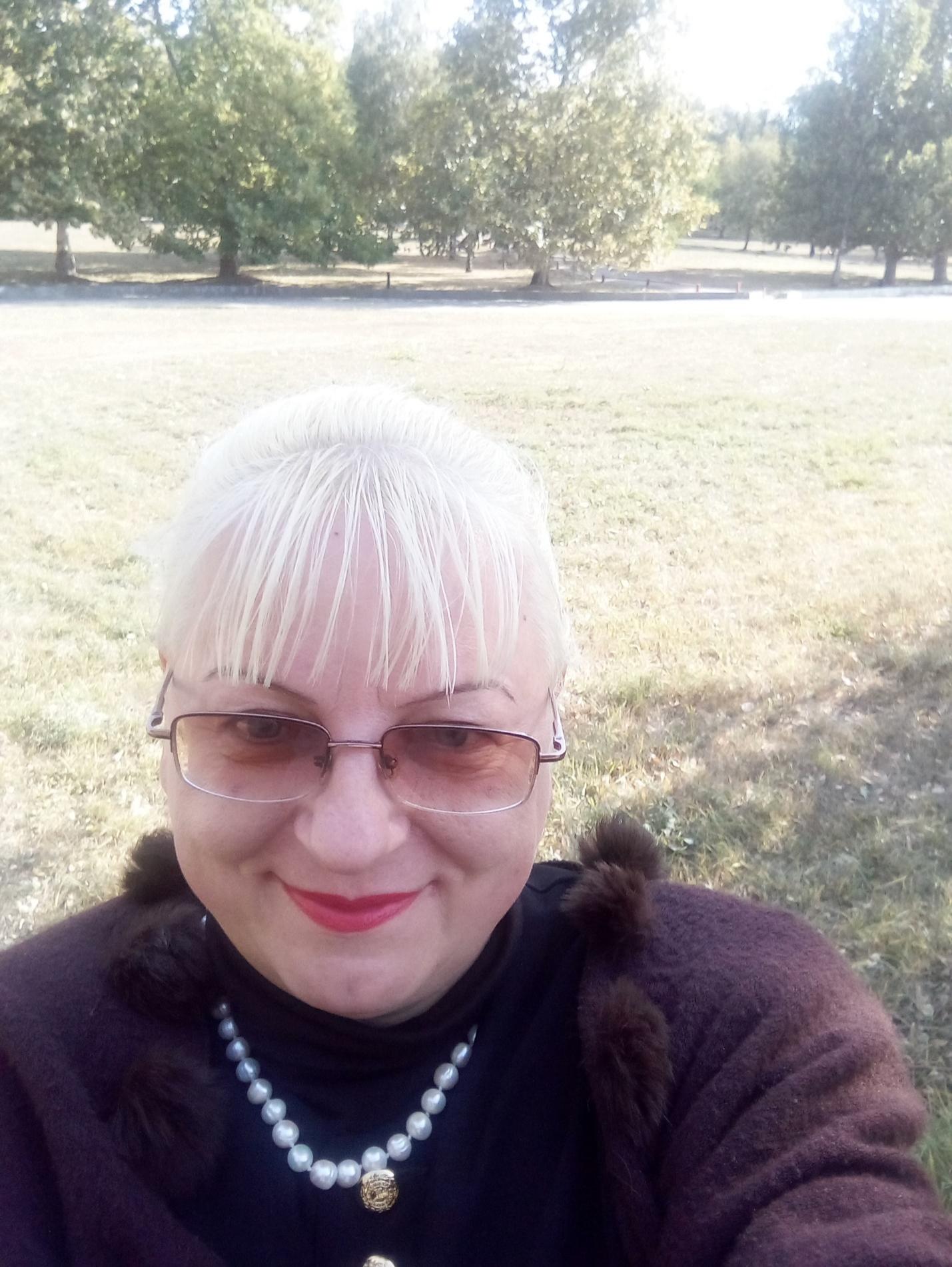 Викладає дисципліниФілософіяІсторія філософії.Філософія Нового часу.Філософія наукиЕтика та естетика.                                                                                                                                  Естетика                                                                                                                    Сучасні проблеми естетика                                                                                   Світоглядні засади державотворення в сучасній УкраїніІсторико-філософська біографістика                                                                         Маркетинг і PR у туристичній діяльності.                                                                       Футурологія                                                                                                              Феноменологічні засади виставкової діяльностіПрофесійна майстерність викладача.БіографіяНародилася в місті Запоріжжі. Навчалася в СШ № 47 м. Запоріжжя, в Запорізькому технікумі електронних приладів. Філософська освіта: - Київський національний університет імені Т. Г. Шевченка, філософський факультет, диплом № 122913, кваліфікація – філософ, викладач філософських дисциплін; - навчання в аспірантурі, Київський національний університет імені Т. Г. Шевченка, філософський факультет;  захист кандидатської дисертації в спецраді філософського факультету та отримання диплому кандидата філософських наук ; - навчання в докторантурі, Запорізький національний університет, захист докторської дисертації в спеціалізованій вченій раді Д. 64.700.01 в Харківському університеті внутрішніх справ та отримання диплому   доктора філософських наук (№ 001765 від 16 травня 2001 р.). Тема докторської дисертації - «Світоглядні орієнтації особи в умовах трансформації суспільства». Науковий ступінь – доктор філософських наук (диплом №001765 від 16 травня 2001 р.). Вчене звання – професор (атестат № 003332 від 21 квітня 2005 р.). Почесні звання України – Відмінник освіти України, свідоцтво № 49420 від 09.10.2000 р. З 1981 року працює в Запорізькому національному університеті на посадах викладача, доцента, професора.Наукова роботаАвтор 2 монографій, більш як 80 статей та тез. Виступала з доповідями на пленарних засіданнях наукових конференцій в університетах таких міст як Гуанчжоу (Китай), Рабат (Мороко), Тлемсен (Алжир), Ель-Кувейт (Кувейт) та інших. Підготувала до захисту 22 кандидатів та 2 докторів наук.  Сфера наукових інтересів – світоглядні настанови державотворення на сучасному етапі; проблеми та тенденції розвитку сучасного суспільства, світоглядні орієнтації людини як чинник соціальних змін, регіональні особливості сучасного соціального простору, філософія соціальних змін в країнах Близького Сходу, екзистенціали соціального буття людини, віртуалізація та технологізація буття сучасної людини, туризм як спосіб подолання людиною граничності повсякденного буття, кроскультурний пастиш як характеристика соціуму ХХ1 століття, сучасні проблеми естетики.